Государственное автономное учреждение культуры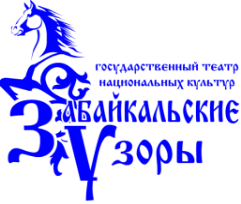 «Театр национальных культур «Забайкальские узоры»Отдел по работе с детьми«СОГЛАСОВАНО»                                                                                                      «УТВЕРЖДАЮ»зав. отделом по работе с детьми                                                                                          и.о. директораГАУК ТНК «Забайкальские узоры»                                                ГАУК ТНК «Забайкальские узоры»____________________С.С. Коношко                                            _______________Е.М. Старновская«31» августа 2019 г.                                                                                                     «31» августа 2019 г.РАСПИСАНИЕ ЗАНЯТИЙСТУДИИ «АЗБУКА ТАНЦА»(рук. Андреевская Валерия Александровна, тел.89144973637, 89963148876)День недели1 группа (дети 4 лет)2 группа (дети 4 лет)3 группа (дети 5-6 лет)Вторник18:00-19:00Ансамбль, каб. 321. Преподаватель: Андреевская В.А.-19:00-20:00Ансамбль, каб. 321. Преподаватель: Андреевская В.А.Суббота-13:30-14:30Ансамбль, каб.309Преподаватель: Андреевская В.А.18:00-19:00Ансамбль, каб. 321. Преподаватель: Андреевская В.А.Воскресенье13:30-14:30Ансамбль, каб. 321. Преподаватель: Андреевская В.А.11:00-12:00Ансамбль, каб.309Преподаватель: Андреевская В.А.14:30-15:30Ансамбль, каб. 321. Преподаватель: Андреевская В.А.